Учебный план начального общего образования (1,2,3,4 классы) 
МБОУ СШ № 20 г. Архангельска на 2023-2024 учебный год 
(составлен в соответствии с ФГОС НОО)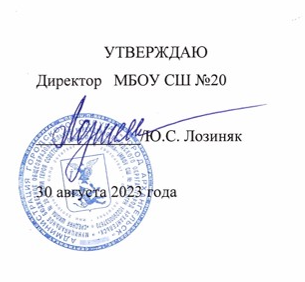 КлассыКлассыIIIIIIIVОбязательная часть Обязательная часть Обязательная часть Обязательная часть Обязательная часть Обязательная часть Обязательная часть Предметные областиУчебные предметы и учебные курсыКоличество часов в неделюКоличество часов в неделюКоличество часов в неделюКоличество часов в неделюКоличество часов 
на уровне НООФилологияРусский язык5555658ФилологияЛитературное чтение4444523ФилологияИностранный язык (английский)222204Математика и информатикаМатематика4444540Обществознание и естествознаниеОкружающий мир2222270Основы духовно-нравственной культуры народов РоссииОсновы религиозных культур и светской этики134ИскусствоИзобразительное искусство1111135ИскусствоМузыка1111135ТехнологияТехнология1111135Физическая культура Физическая культура2222270Итого обязательная частьИтого обязательная часть202222232938Часть, формируемая участниками образовательных отношений  Часть, формируемая участниками образовательных отношений  Часть, формируемая участниками образовательных отношений  Часть, формируемая участниками образовательных отношений  Часть, формируемая участниками образовательных отношений  Часть, формируемая участниками образовательных отношений  Часть, формируемая участниками образовательных отношений  "Каллиграфическое рисование"111101Итого формируемая частьИтого формируемая часть1110101Недельная учебная нагрузкаНедельная учебная нагрузка2123232390Максимально допустимая недельная нагрузка при 5-дневной учебной неделеМаксимально допустимая недельная нагрузка при 5-дневной учебной неделе2123232390Количество учебных занятий (ФГОС НОО: 2954-3190 часов)Количество учебных занятий (ФГОС НОО: 2954-3190 часов)7147827827823039